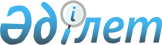 О внесении изменений и дополнения в решение Восточно-Казахстанского областного маслихата от 11 апреля 2014 года № 19/219-V "Об утверждении Правил содержания животных в населенных пунктах Восточно-Казахстанской области"Решение Восточно-Казахстанского областного маслихата от 4 августа 2021 года № 7/64-VII. Зарегистрировано в Министерстве юстиции Республики Казахстан 19 августа 2021 года № 24048
      Примечание ИЗПИ.
      В тексте документа сохранена пунктуация и орфография оригинала.
      Восточно-Казахстанский областной маслихат РЕШИЛ:
      1. Внести в решение Восточно-Казахстанского областного маслихата "Об утверждении Правил содержания животных в населенных пунктах Восточно-Казахстанской области" от 11 апреля 2014 года № 19/219-V (зарегистрировано в Реестре государственной регистрации нормативных правовых актов под № 3312) следующие изменения и дополнение:
      заголовок указанного решения изложить в новой редакции:
      "Об утверждении Правил содержания животных в населенных пунктах Восточно-Казахстанской области, Правил содержания сельскохозяйственных животных в населенных пунктах Восточно-Казахстанской области";
      пункт 1 изложить в новой редакции:
      "1. Утвердить прилагаемые:
      1) Правила содержания животных в населенных пунктах Восточно-Казахстанской области согласно приложению 1 к настоящему решению;
      2) Правила содержания сельскохозяйственных животных в населенных пунктах Восточно-Казахстанской области согласно приложению 2 к настоящему решению.";
      Правила содержания животных в населенных пунктах Восточно-Казахстанской области, утвержденные указанным решением, изложить в новой редакции согласно приложению 1 к настоящему решению;
      дополнить Правилами содержания сельскохозяйственных животных в населенных пунктах Восточно-Казахстанской области согласно приложению 2 к настоящему решению.
      2. Настоящее решение вводится в действие по истечении десяти календарных дней после дня его первого официального опубликования. Правила содержания животных в населенных пунктах Восточно-Казахстанской области 1. Общие положения
      1. Настоящие Правила содержания животных в населенных пунктах Восточно-Казахстанской области (далее - Правила) разработаны в соответствии с пунктом 2-2 статьи 6 Закона Республики Казахстан "О местном государственном управлении и самоуправлении в Республике Казахстан", Законом Республики Казахстан "О ветеринарии", Правилами обращения с животными, утвержденными Приказом Министра сельского хозяйства Республики Казахстан от 30 декабря 2014 года № 16-02/701 (зарегистрирован в Реестре государственной регистрации нормативных правовых актов под № 10183), иными нормативными правовыми актами Республики Казахстан и определяют порядок содержания животных в населенных пунктах области. 
      2. Действие настоящих Правил распространяется на физических и юридических лиц, содержащих животных.
      3. В Правилах используются следующие понятия:
      1) биостерилизация – лишение животных хирургическим путем способности к воспроизведению потомства (репродуктивной способности);
      2) дикие животные – животные, естественной средой существования которых является дикая природа, в том числе те, которые находятся в неволе или полусвободных условиях;
      3) животные – биологические объекты, принадлежащие к фауне: сельскохозяйственные, домашние и дикие животные;
      4) домашние животные – собаки, кошки и другие животные, которые в течение продолжительного исторического периода традиционно содержатся и разводятся человеком, а также животные видов или пород, искусственно выведенных человеком для удовлетворения эстетических нужд и не имеющих, жизнеспособных диких популяций, состоящих из особей с аналогичными морфологическими признаками, и существующих продолжительное время в их естественном ареале. 2. Порядок содержания животных
      4. При содержании домашних и диких животных физическим и юридическим лицам необходимо: 
      1) соблюдать требования Ветеринарных (ветеринарно-санитарных) правил, утвержденных приказом Министра сельского хозяйства Республики Казахстан от 29 июня 2015 года № 7-1/587 (зарегистрирован в Реестре государственной регистрации нормативных правовых актов под № 11940) и настоящих Правил;
      2) применять меры по предотвращению возникновения угрозы заражения или заболевания животных, а также появления нежелательного приплода у животных, путем применения временной изоляции и биостерилизации в ветеринарных клиниках за счет владельцев;
      3) обеспечивать безопасность дорожного движения при прохождении с животным возле транспортных путей и при их переходе путем непосредственного контроля его поведения;
      4) обеспечить безопасность окружающих людей и животных, а также имущества от причинения вреда животными;
      5) обеспечить условия, соответствующие их биологическим, видовым и индивидуальным особенностям и удовлетворяющие их естественные нужды в пище, воде, сне, движениях, контактах с подобными себе животными, в естественной активности и других потребностях;
      6) оснастить транспортное средство, предназначенное для перевозки животных, специальным оборудованием, а также использовать при погрузке и разгрузке животных устройства, исключающие травмы и/или гибель животных;
      7) обеспечить обустроенные места, температурно-влажный режим, естественное освещение, вентиляцию.
      5. Содержание диких животных допускается при соблюдении минимальных норм площадей для содержания и разведения животных (из расчета на одну особь) в соответствии с требованиями Правил содержания, разведения в неволе и полувольных условиях редких и находящихся под угрозой исчезновения видов животных и видов животных, подпадающих под действие Конвенции о международной торговле видами дикой фауны и флоры, находящимися под угрозой исчезновения, утвержденных приказом Заместителя Премьер-Министра Республики Казахстан - Министра сельского хозяйства Республики Казахстан от 25 августа 2017 года № 354 (зарегистрирован в Реестре государственной регистрации нормативных правовых актов под № 15772).
      6. Содержание безнадзорных или пригульных животных и возврат их собственнику определяется статьей 246 Гражданского кодекса Республики Казахстан. 
      7. При содержании животных не допускается:
      1) жестокое обращение с животными;
      2) водопой животных в радиусе ближе двадцати метров от сооружений, обеспечивающих забор подземных вод;
      3) выпас, купание и санитарная обработка животных в пределах водоохранных зон;
      4) нахождение животных вне мест выпаса без присмотра в черте населенных пунктов, а также в полосе отвода автомобильных и железных дорог;
      5) загрязнение окружающей среды. 3. Заключительные положения
      8. Отношения неурегулированные настоящими Правилами регулируются в соответствии с действующим законодательством Республики Казахстан. Правила содержания сельскохозяйственных животных в населенных пунктах Восточно-Казахстанской области 1. Общие положения
      1. Настоящие Правила содержания сельскохозяйственных животных в населенных пунктах Восточно-Казахстанской области (далее - Правила) разработаны в соответствии с пунктом 2-2 статьи 6 Закона Республики Казахстан "О местном государственном управлении и самоуправлении в Республике Казахстан", Законом Республики Казахстан "О ветеринарии", Правилами обращения с животными, утвержденными Приказом Министра сельского хозяйства Республики Казахстан от 30 декабря 2014 года № 16-02/701 (зарегистрирован в Реестре государственной регистрации нормативных правовых актов под № 10183), иными нормативными правовыми актами Республики Казахстан и определяют порядок содержания сельскохозяйственных животных в населенных пунктах области.
      2. Действие настоящих Правил распространяется на физических и юридических лиц, содержащих сельскохозяйственных животных.
      3. В Правилах используются следующие понятия: 
      1) сельскохозяйственные животные – культивируемые человеком все виды животных, птиц, рыб и пчел, имеющих непосредственное отношение к сельскохозяйственному производству;
      2) идентификация сельскохозяйственных животных – процедура учета животных, включающая присвоение индивидуального номера животным путем использования изделий (средств) для проведения идентификации, таврения с включением сведений о сельскохозяйственном животном в базу данных по идентификации сельскохозяйственных животных и выдачей ветеринарного паспорта;
      3) ветеринарный паспорт – документ установленной уполномоченным органом формы, выдаваемый в виде электронного документа, в котором в целях учета животных указываются: владелец, вид, пол, масть, возраст (дата рождения), индивидуальный номер животного;
      4) ветеринарные мероприятия – комплекс противоэпизоотических, ветеринарно-санитарных процедур, направленных на предотвращение возникновения, распространения или ликвидацию болезней животных, включая их профилактику, лечение или диагностику; обезвреживание (обеззараживание), изъятие и уничтожение животных, зараженных особо опасными болезнями, представляющими опасность для здоровья животных и человека; повышение продуктивности животных; обеспечение безопасности продукции и сырья животного происхождения, кормов и кормовых добавок, включая идентификацию сельскохозяйственных животных, в целях защиты здоровья животных и человека от заразных болезней, в том числе общих для животных и человека. 2. Порядок содержания сельскохозяйственных животных
      4. При содержании сельскохозяйственных животных владельцам необходимо:
      1) беспрепятственно предоставлять животных для осуществления ветеринарных мероприятий с соблюдением Ветеринарных (ветеринарно-санитарных) правил, утвержденных приказом Министра сельского хозяйства Республики Казахстан от 29 июня 2015 года № 7-1/587 (зарегистрирован в Реестре государственной регистрации нормативных правовых актов под № 11940) (далее - ветеринарные (ветеринарно-санитарные) правила), обеспечивающих предупреждение болезней животных и безопасность перемещаемых (перевозимых) объектов (животные, продукция и сырье животного происхождения);
      2) осуществлять содержание животных в личных подсобных хозяйствах в пределах границ населенных пунктов в соответствии с требованиями Ветеринарных нормативов по содержанию животных в личных подсобных хозяйствах в пределах границ населенных пунктов и нагрузки выпаса животных на землях сельскохозяйственного назначения, отведенных для населенных пунктов, утвержденных приказом Министра сельского хозяйства Республики Казахстан от 24 января 2008 года № 28 (зарегистрирован в Реестре государственной регистрации нормативных правовых актов под № 5145);
      3) обеспечивать идентификацию сельскохозяйственных животных;
      4) извещать подразделения местных исполнительных органов, осуществляющих деятельность в области ветеринарии, государственные ветеринарные организации, созданные местными исполнительными органами, органы государственного ветеринарно-санитарного контроля и надзора о:
      вновь приобретенном (приобретенных) животном (животных), полученном приплоде, его (их) убое и реализации;
      случаях падежа, одновременного заболевания нескольких животных или об их необычном поведении и до прибытия специалистов в области ветеринарии, государственных ветеринарно-санитарных инспекторов принять меры к изолированному содержанию животных при подозрении в заболевании;
      5) содержать территорию, животноводческие помещения, а также сооружения для хранения и переработки кормов, продукции и сырья животного происхождения в соответствии с требованиями ветеринарных (ветеринарно-санитарных) правил;
      6) в объектах производства, расположенных в благополучной зоне, включая помещения для содержания животных, проводить профилактическую дезинфекцию два раза в год в соответствии с требованиями Правил проведения дезинфекции, дезинсекции, дератизации, утвержденных приказом Министра сельского хозяйства Республики Казахстан от 27 ноября 2014 года № 7-1/619 (зарегистрирован в Реестре государственной регистрации нормативных правовых актов под № 10028);
      7) в целях ветеринарно-санитарной безопасности обеспечивать своевременную вакцинацию и диагностику животных;
      8) выполнять акты государственных ветеринарно-санитарных инспекторов, изданные по результатам государственного ветеринарно-санитарного контроля и надзора;
      9) не допускать убоя животных для реализации без предубойного ветеринарного их осмотра и послеубойной ветеринарно-санитарной экспертизы туш и органов;
      10) осуществлять проведение убоя сельскохозяйственных животных, предназначенных для последующей реализации, на мясоперерабатывающих предприятиях, убойных пунктах или убойных площадках (площадках по убою сельскохозяйственных животных);
      11) оказывать содействие специалистам в области ветеринарии при выполнении ими служебных обязанностей по проведению ветеринарных мероприятий;
      12) обособленно содержать вновь прибывших, ввезенных, приобретенных животных с целью проведения диагностических исследований и ветеринарных обработок в соответствии с требованиями Правил карантинирования животных, утвержденных приказом Министра сельского хозяйства Республики Казахстан от 30 декабря 2014 года № 7-1/700 (зарегистрирован в Реестре государственной регистрации нормативных правовых актов под № 10223);
      13) обеспечить заботу о здоровье, благосостоянии и использовании животного в соответствии с его видом, возрастом и физиологией;
      14) осуществлять содержание, разведение и использование сельскохозяйственных животных, в соответствии с ветеринарными (ветеринарно-санитарными) правилами.
      5. В случае применения вакцинации против бруцеллеза сельскохозяйственных животных, приобретение вакцин против бруцеллеза и их применение осуществляется за счет владельца животных и в соответствии с Главой 99 "Порядок проведения ветеринарных мероприятий по бруцеллезу" ветеринарных (ветеринарно-санитарных) правил.
      6. Биологические отходы, возникающие в процессе деятельности содержания животных, подлежат уничтожению или утилизации путем обеззараживания (навоз, подстилочный материал, кормовые отходы), сброса обеззараженных остатков в скотомогильник (биотермическую яму) (ветеринарные конфискаты, отходы от убоя животных), утилизации на кормовые цели или сжиганием в соответствии с Правилами утилизации, уничтожения биологических отходов, утвержденными приказом Министра сельского хозяйства Республики Казахстан от 6 апреля 2015 года № 16-07/307 (зарегистрирован в Реестре государственной регистрации нормативных правовых актов под № 11003). 
      7. Реализация животных производится на объектах внутренней торговли при наличии ветеринарных документов с учетом требований Правил реализации животных, утвержденных приказом исполняющего обязанности Министра сельского хозяйства Республики Казахстан от 19 декабря 2014 года № 16-04/679 (зарегистрирован в Реестре государственной регистрации нормативных правовых актов под № 10131).
      8. Содержание и пользование безнадзорным или пригульным скотом и другими домашними или прирученными животными, возврат их собственнику определяется статьей 246 Гражданского кодекса Республики Казахстан.
					© 2012. РГП на ПХВ «Институт законодательства и правовой информации Республики Казахстан» Министерства юстиции Республики Казахстан
				
      Временно осуществляющий полномочия секретаря Восточно-Казахстанского областного маслихата 

Д. Сомов
Приложение 1 к решению 
Восточно-Казахстанского 
областного маслихата 
от 4 августа 2021 года 
№ 7/64-VIIУтверждены решением 
Восточно-Казахстанского 
областного маслихата 
от 11 апреля 2014 года 
№ 19/219-VПриложение 2 к решению 
Восточно-Казахстанского 
областного маслихата 
от 4 августа 2021 года № 
7/64-VIIУтверждены решением 
Восточно-Казахстанского 
областного маслихата 
от 11 апреля 2014 года 
№ 19/219-V